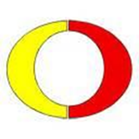 Date			           Opponent / Location		     	 		TimeAug. 15th 				1st Practice 						TBDAug. 25th 				@ Weiser					4:00/5:30pm MNTAug. 27th 				Jamboree (Alameda Soccer Complex)		10AM MNTSept. 2nd				@ Henley						4:00pm PSTSept. 3rd				@ Mazama						10:00am PSTSept. 7th 				Home v Weiser				4:00 / 5:30pm MNTSept. 10th 				@ McCall 				            Noon/ 1:30pm MNTSept. 20th 			            Home v Pendleton *				4:00 / 5:30pm MNTSept. 23rd				@ Fruitland				            4:00 / 5:30pm MNTSept. 29th 				@ La Grande *						TBDOct 1st                                               Home v Fruitland                                           Noon/1:30PM MNTOct. 6th 				Home v Baker	 *				4:00 / 5:30pm MNT	Oct. 13th 				@ Pendleton *						4:00pm PSTOct. 20th 				Home v La Grande *				4:00 / 5:30pm MNTOct. 25th 				@ Baker *					4:00 / 5:30pm PSTNov. 1-2 				1St Round Playoff						TBDNov 4-5				Quarterfinals							TBD	Nov. 8				Semi Finals							TBDNov. 12				Championships (Liberty High School Hillsboro Oregon)Schedule dates & times are subject to change*      Denotes Greater Oregon League games